 First Name of Application CV No: 1651314Whatsapp Mobile: +971504753686 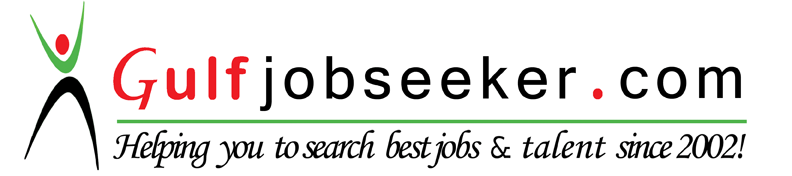 HIGHLIGHTS EXPERIENCE			1 Year contract (7/2014 to 9/2015)Technical ExecutiveComputer hardwareTesting/Maintaining RF Heads, SC and alarm cardsRepairing WiMAX routersTesting and maintenance of power suppliesCreating repair and troubleshooting manuals1 year Contract (4/2013 to 7/2014)		Resident EngineerTechnical support / troubleshooting for Habib Bank IT infrastructureComputer hardware troubleshooting and maintenanceOutlook e-mails supportMysis Banking system integrationPrinters, scanners maintenance and troubleshooting, Microsoft Windows 7 and MS-Office support.1 Year (3/2011 to 1/2012)Network AdministratorMaintaining network performance by performing network monitoring and analysis, troubleshooting network problems; escalating problems to vendor. Upgrading network by conferring with vendors; developing, testing, evaluating, and installing enhancements. Computer HardwareData backup of daily basisSecuring computers from viruses2 Years 6 months Contract (2/2008 to 8/2010)TechnicianBase Control unit  CommissioningPower provisioning of RAN sitesReforming Technical site Surveys (TSS) and line of Sight Surveys (LOS)Installation of equipment/servers at POP/MSC sitesLeading team of 3-4 Riggers for onsite installation activitiesInstallation of Motorola WiMAX EquipmentInstallation of indoor and outdoor RectifierDrive test4 Years (1/2004 to 12/2007)			Technical AssistantVoice communication system phone exchange testing/maintenanceComputer hardwareUPS Rectifier and Power Supplies maintenanceUtilizing software listings, engineering documentation, electronic schematics and test standardsEDUCATION2015 			MSc (Telecommunications) 					Attested by UAE embassy 			Preston University Islamabad Pakistan			3.3 GPA2010			B-TECH (Electronics) 						Attested by UAE embassy			Preston University Islamabad Pakistan			2.8 GPA2007			DAE (Diploma of Associate Engineering) Electronics	     Attested by PAK foreign affairs			Swedish Institute of Technology Rawalpindi Pakistan			Grade ASKILLSTeam Leading skillsMS-Office (Excel, Word and Outlook)Typing 40 WPMSystem AdministrationNetwork AdministrationActive directory management.LINUX deploymentServers deployments, hardware/softwareDeploy Desktops/ LaptopsSecurity Apps updates and patchesDiagnose Hardware/Software issuesSupport MS Office/ Internet Explorer/ AcrobatLAN/ WAN , VPN, EIGRP, DHCP networks maintenanceData backup/recovery and management.Configurations of Smart phones with organization’s domain (Android, Apple, Windows, blackberry+) Data backup, reset, and data recovery.LANGUAGESEnglishUrduHindiPunjabiPERSONAL DETAILNetwork AdministrationVPN/ DHCP/ EIGRP networksConfiguration of CISCO routers System AdministrationSystem support Microsoft serverSystem support hardwareBTS installation and CommissioningWiMAX BCU installation and commissioningMicrowave links configurations Configuring alarmsPower supplies and battery banksDate of Birth10th Sep 1981NationalityPakistaniLanguagesEnglish, Urdu, Punjabi